日　時：平成２８年１０月１４日（金）午後3時３0分〜５時０0分場　所：忠岡町ふれあいホール　参加者：４４名（１～５年生。放課後児童クラブの子どもも参加）　保護者2名　安全管理員２名　講　師：東京海上日動火災保険株式会社 　３名　　CYCAパーキング株式会社　4名内　容：【じてんしゃ安全授業】45分＋【道路環境課よりシミュレーター体験】45分・「交通ルールを学ぼう」、「道路のどこで自転車の事故がおきているか」・ドライブシミュレーターとタブレットによるクイズ※当日は、今年度より府が情報提供している「企業・団体による活動プログラム」の中から、東京海上日動火災保険株式会社の協力を得ての実施となりました。前半のクイズは、子どもたちが舞台に上がって答える参加型の内容でした。後半は、CYCAパーキング株式会社によるドライブシミュレーターを体験でき、順番待ちができる程の人気でした。元気広場の子どもだけではなく、放課後児童クラブの子どもも参加対象となっており、共に楽しく参加しました。当日の様子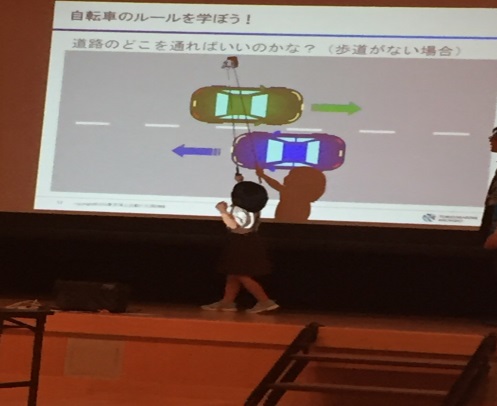 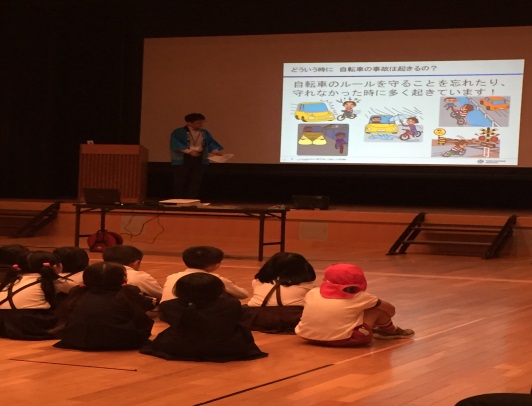 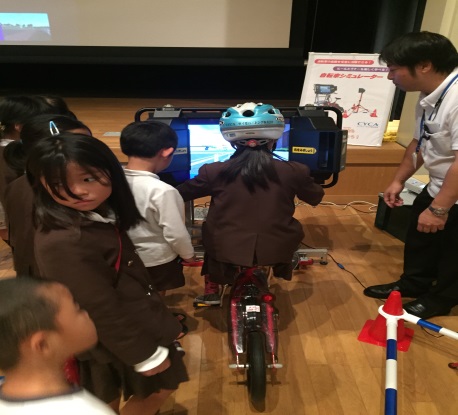 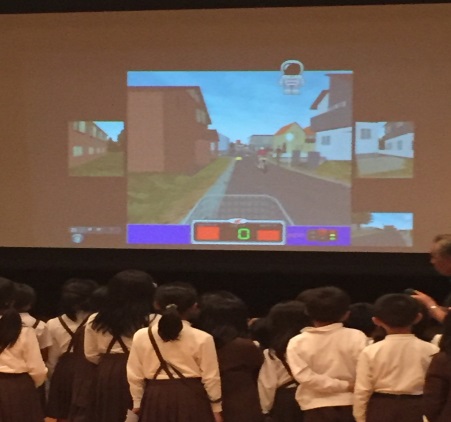 